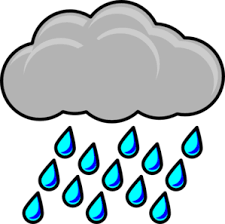 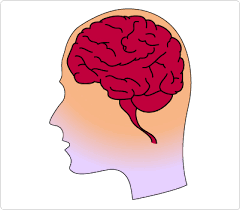 Rain 				Brain 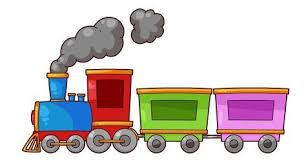 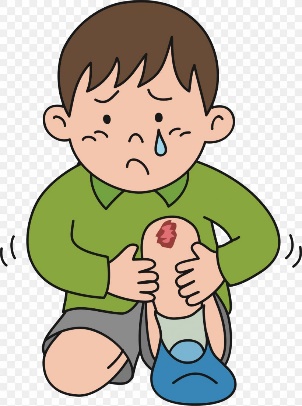  			Train					Pain 